Reed level transmitter
suitable for food applications
Klingenberg, October 2020. WIKA has expanded its range of level transmitters with reed measuring chain by adding the model FLR-F for food applications. The instrument has an electropolished surface with a roughness of < 0.8 µm Ra and is available with application-specific process connections such as TriClamp.The level transmitter works on the float principle with magnetic transmission. It measures the level reliably, even with foaming, and can additionally output a temperature value. The reed contacts in the guide tube (up to six metres long) can be arranged as a quasi-continuous level measurement.The model FLR-F is also available in a version with a head-mounted transmitter for different output signals and communication protocols. Furthermore, the instrument can be supplied with a removable float limitation and FDA-compliant sealing or in an ATEX variant for applications in which pipes are cleaned with flammable media.Number of characters: 906Key word: FLR-FManufacturer:WIKA Alexander Wiegand SE & Co. KGAlexander-Wiegand-Straße 3063911 Klingenberg/GermanyTel. +49 9372 132-0Fax +49 9372 132-406vertrieb@wika.comwww.wika.deWIKA company photograph: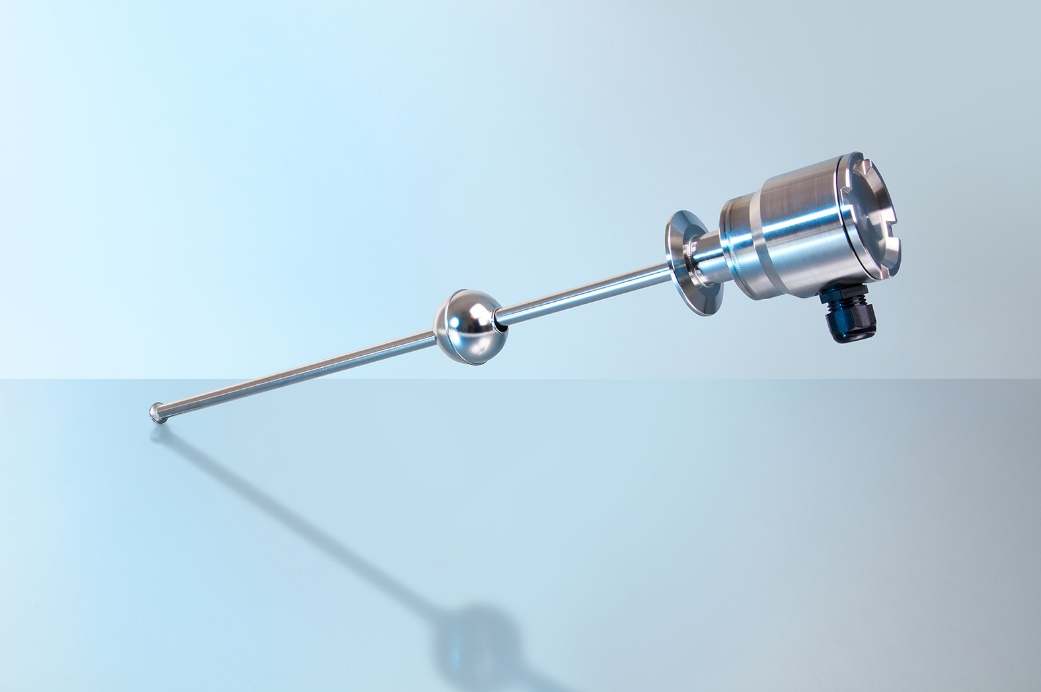 Typ: FLR-FEdited by:WIKA Alexander Wiegand SE & Co. KGAndré Habel NunesMarketing ServicesAlexander-Wiegand-Straße 3063911 Klingenberg/GermanyTel. +49 9372 132-8010andre.habel-nunes@wika.comwww.wika.deWIKA press release 